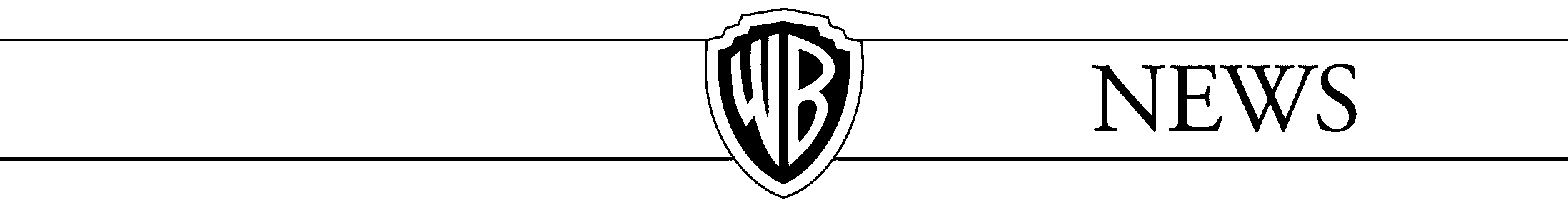 BENEDICT CUMBERBATCH, CATE BLANCHETT A CHRISTIAN BALEJSOU HLAVNÍMI HVĚZDAMI 3D DOBRODRUŽNÉHO FILMU SPOLEČNOSTI WARNER BROS. PICTURES
“JUNGLE BOOK: ORIGINS” Vedle mladého herce Rohana Chanda v hlavní roli Mauglího ztvárnili další role Peter Mullan, Tom Hollander, Naomi Harris, Eddie Marsan a Andy SerkisPraha 26. srpna 2014 – Společnost Warner Bros. Pictures si dovoluje představit hvězdné obsazení v novém 3D filmu „Jungle Book: Origins“, který je filmovou adaptaci klasické knihy Rudyarda Kiplinga Kniha džunglí. Film je režijním debutem Andyho Serkise. V akčním dobrodružství se prolíná snímání pohybu digitální metodou s živými hereckými výkony. Hlavní role ústředních zvířecích postav ztvárnili: Benedict Cumberbatch („Hobit: Šmakova dračí poušť“) jako obávaný tygr Šer Chán; držitelka Oscara Cate Blanchett („Jasmíniny slzy“) jako zlověstný had Ká; držitel Oscara Christian Bale („Fighter“, trilogie „Temný rytíř“) jako mazaný pardál Baghíra; Andy Serkis („Úsvit planety opic“) jako moudrý medvěd Balú; Peter Mullan („Hercules“) jako vůdce vlčí smečky Akéla; Tom Hollander jako mrchožroutský šakal Tabaki; Naomie Harris („Mandela: Dlouhá cesta ke svobodě“) jako vlčice Niša, která adoptuje Mauglího jako jedno ze svých vlčat; Eddie Marsan („Ray Donovan“) Nišin druh Vihan a Jack Reynor („Transformers: Zánik“) jako Mauglího vlčí bratr. Role Mauglího, člověka vychovaného vlky, se ujal mladý herec Rohan Chand („Láska na kari“, „Bad Words“).Producenty filmu jsou Steve Kloves, který napsal sedm kasovně úspěšných filmů „Harry Potter“, a Jonathan Cavendish („Královna Alžběta: Zlatý věk“, producent detailních záběrů ve filmu „Godzilla“). Scénář na motivy příběhů Kiplinga napsala Callie Kloves, dcera Steva Klovese.Příběh sleduje osudy Mauglího, lidského dítěte vychovávaného vlčí smečkou v indické džungli. Když se Mauglí pod vedením medvěda Balů a pardála Baghíry učí často drsné zákony džungle, začínají ho zvířata z džungle přijímat za jednoho z nich. Všichni až na jednoho: obávaného tygra Šer Chána. Ale když se Mauglí setká tváří v tvář se svými lidskými příbuznými, ukáže se, že džungle může být ještě nebezpečnější. 